When Santa got stuck up the chimney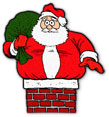 When Santa got stuck up the chimney,He began to shoutYou girls and boys,Won’t get any toys,If you don’t pull me out.My beard is black,There’s soot in my sack,My nose it tickling too!When Santa got stuck up the chimneyAchoo, Achoo, achoo.Away in a manger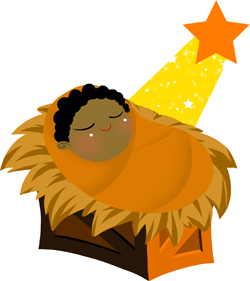 Away in a manger, no crib for a bed, 
the little Lord Jesus, lay down his sweet head.The stars in the bright sky, looked down where he lay, 
the little Lord Jesus, asleep on the hay.Twinkle, twinkle little star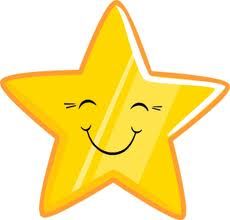 Twinkle, twinkle little starHow I wonder what you areUp above the world so highLike a diamond in the sky,Twinkle, twinkle little starHow I wonder what you are.Jingle bells, jingle bells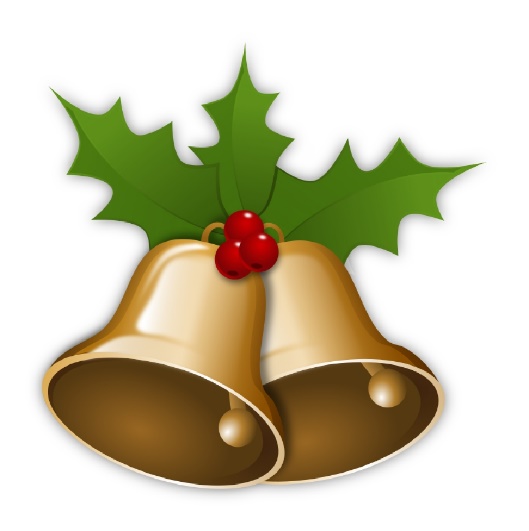 Jingle bells, jingle bells 
jingle all the way! 
O what fun it is to ride 
in a one-horse open sleigh- Hey!
Jingle bells, jingle bells 
jingle all the way! 
O what fun it is to ride 
in a one-horse open sleigh -Hey!We wish you a merry Christmas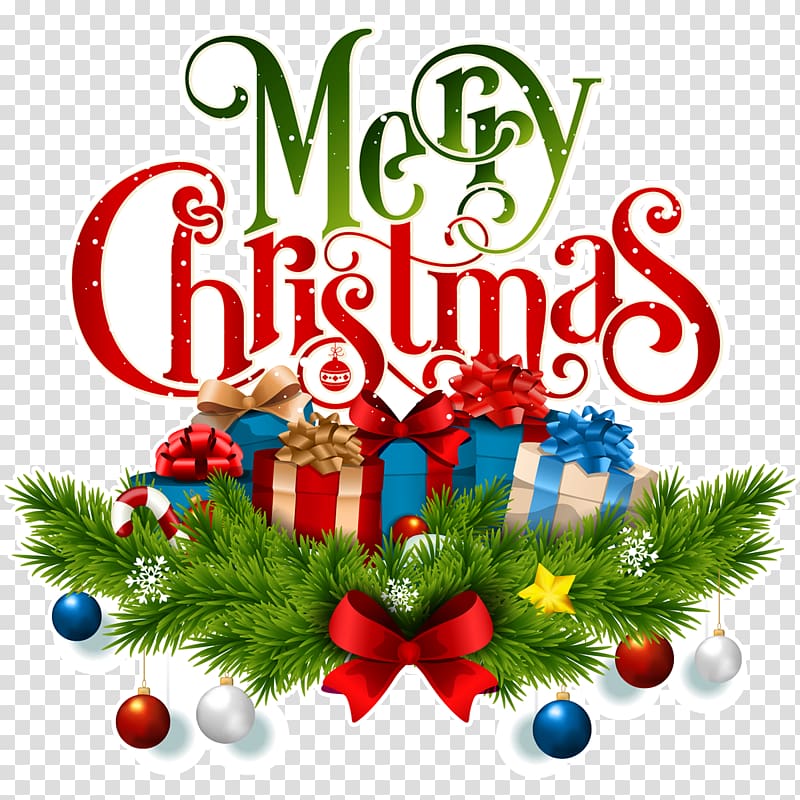 We wish you a merry Christmas,We wish you a merry a Christmas,We wish you a merry Christmas and a happy new year,Good tidings we bring to you and your kin,We wish you merry Christmas and a happy new year.I’m a little snowman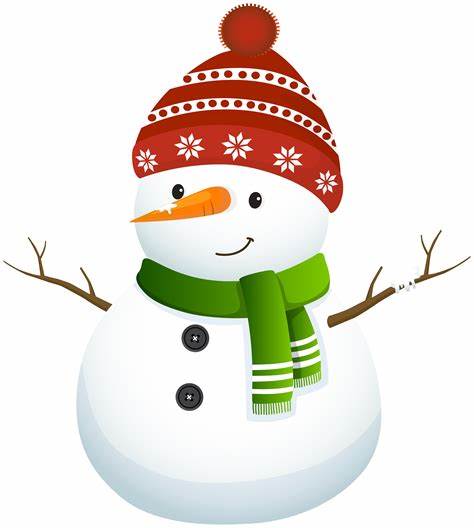 I’m a little snowman, short and fat,Here’s my scarf and here’s my hat.When the snow is falling,He me say, girls and boys,Come out to play.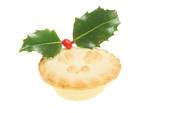 5 Mince pies       5 mince pies in the bakers shop big and round with sugar on the top,Along came a customer, with a penny one dayBought a mince pie and took it away4 mince pies in the bakers shop big and round with sugar on the topAlong came customer, with a penny one dayBought a mince pie and took it away3 mince pies in the bakers shop big and round with sugar on the topAlong came customer, with a penny one dayBought a mince pie and took it away2 mince pies in the bakers shop big and round with sugar on the topAlong came customer, with a penny one dayBought a mince pie and took it away1 mince pies in the bakers shop big and round with sugar on the topAlong came a customer, with a penny one dayBought a mince pie and took it away.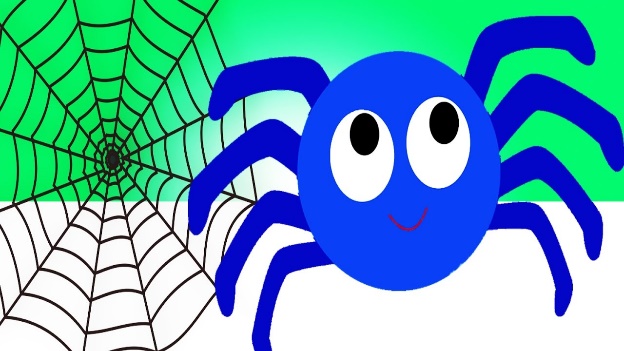 Incy Wincy SpiderIncy Wincy spider,Climbed up the Christmas tree.Down came the snow and made poor Incy freeze.On came the Christmas lights,And melted all the snow.So Incy Wincy spider,Had another go.